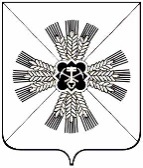 РОССИЙСКАЯ ФЕДЕРАЦИЯКЕМЕРОВСКАЯ ОБЛАСТЬ - КУЗБАССПРОМЫШЛЕННОВСКИЙ МУНИЦИПАЛЬНЫЙ ОКРУГСОВЕТ НАРОДНЫХ ДЕПУТАТОВПРОМЫШЛЕННОВСКОГО МУНИЦИПАЛЬНОГО ОКРУГА1-й созыв, 1-е заседаниеРЕШЕНИЕот 26.12.2019 № 1пгт. ПромышленнаяО признании полномочий депутатов Совета народных депутатов Промышленновского муниципального округа первого созываНа основании решения Избирательной комиссии Промышленновского муниципального округа от 24.12.2019 № 22/45 «Об установлении общих результатов выборов депутатов Совета народных депутатов Промышленновского муниципального округа первого созыва», Совет народных депутатов Промышленновского муниципального округаРЕШИЛ: Признать полномочия депутатов Совета народных депутатов Промышленновского муниципального округа первого созыва избранных на выборах 22 декабря 2019 года по 20 одномандатным избирательным округам,  сроком на 5 лет:2. Настоящее решение подлежит обнародованию на официальном сайте администрации Промышленновского муниципального округа в сети Интернет.3. Настоящее решение вступает в силу со дня подписания.1.одномандатный округ №1-  Воронков Андрей Николаевич;2.одномандатный округ №2-  Кузьмина Галина Викторовна;3.одномандатный округ №3-  Педант Юрий Сергеевич;4.одномандатный округ №4-  Цецивкин Алексей Сергеевич;5.одномандатный округ №5-  Анисимов Владимир Александрович;6.одномандатный округ №6-  Романишина Оксана Викторовна;7.одномандатный округ №7-  Ващенко Елена Александровна;8.одномандатный округ №8-   Шевченко Владимир Витальевич;9.одномандатный округ №9-  Бобов Константин Николаевич;10.одномандатный округ №10- Васько Василий Николаевич;11.одномандатный округ №11- Попов Юрий Анатольевич;12.одномандатный округ №12- Хямяляйнен Светлана Вениаминовна;13.одномандатный округ №13- Смыков Константин Александрович;14.одномандатный округ №14- Бержиминский Владимир Петрович;15.одномандатный округ №15- Лубягина Марина Александровна;16.одномандатный округ №16- Циммер Алексей Владимирович;17.одномандатный округ №17- Минаков Александр Сергеевич;18.одномандатный округ №18- Денисов Евгений Анатольевич;19.одномандатный округ №19- Старченков Максим Николаевич;20.одномандатный округ №20- Ефремова Татьяна Николаевна. Председательствующийна сессии депутат Совета народных депутатов Промышленновскогомуниципального округа  В.Н. Васько